СПбГМТУВступительный творческий экзаменпо «Технологии художественной обработки материалов»15 августа 2017в 11:00 аудитория 156консультация 14 августа 2017 (понедельник) в 12:00 ауд.156Творческий экзамен проводится в СПбГМТУ в течение 5-6 часов с перерывом на 1 час. Экзамен проводится в следующем порядке: - РИСУНОК – на листе 40х60см построение натюрморта (3 часа + 1 час перерыв);- КОМПОЗИЦИЯ – на листах А4 образные композиции на заданную тему (1 час)- ЖИВОПИСЬ и СОБЕСЕДОВАНИЕ – просмотр портфолио поступающего  и собеседование.На экзамен с собой принести: карандаши (ч/б, разной твердости), стирательную резинку, точилку, кнопки, ручки, маркеры, фломастеры, портфолио (в материале или на фото).Начальное художественное образование не обязательно.Примеры работ абитуриентов на вступительных испытаниях: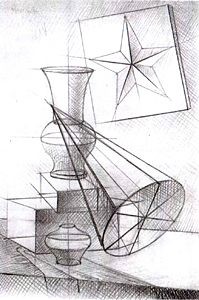 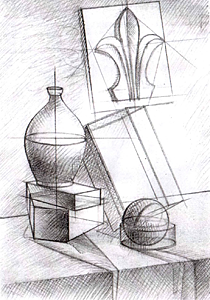 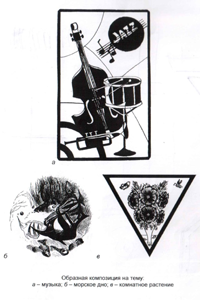 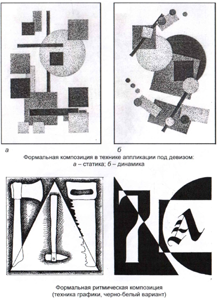 